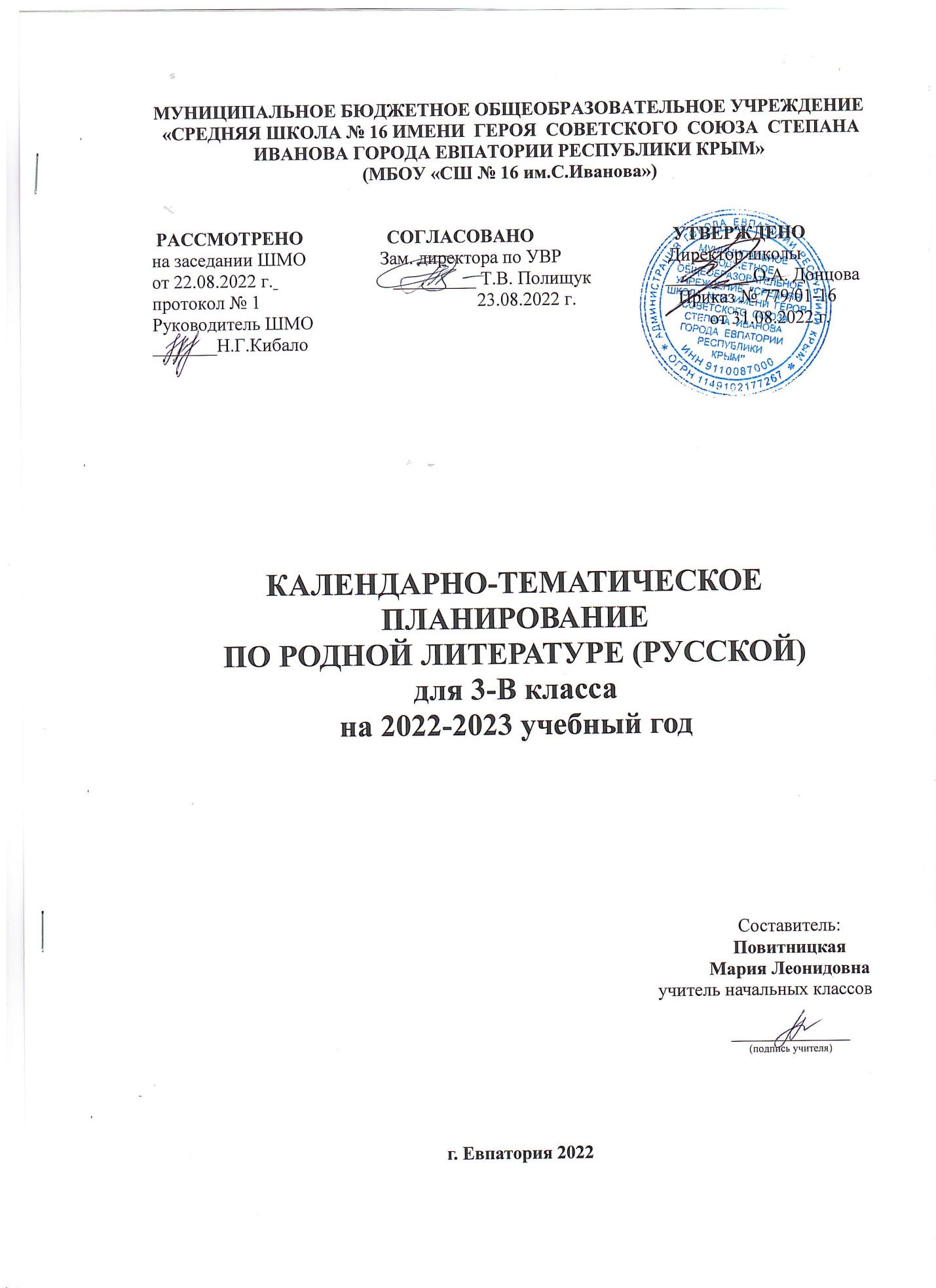 № п/п№ п/пДатаДатаТЕМАпланфактпланфактТЕМАМИР ДЕТСТВА (22 ч)МИР ДЕТСТВА (22 ч)МИР ДЕТСТВА (22 ч)МИР ДЕТСТВА (22 ч)МИР ДЕТСТВА (22 ч)1. Я и книги (6 ч)1. Я и книги (6 ч)1. Я и книги (6 ч)1. Я и книги (6 ч)1. Я и книги (6 ч)1.02.09В. И. Воробьев. «Я ничего не придумал» (глава «Мой дневник»).2.09.09В. И. Воробьев. «Я ничего не придумал» (глава «Мой дневник»).Составление плана.3.16.09В. И. Воробьев. «Я ничего не придумал» (глава «Мой дневник»).Пересказ по плану.4.23.09В. П. Крапивин. Сказки Севки Глущенко (глава «День рождения»).5.30.09В. П. Крапивин. Сказки Севки Глущенко (глава «День рождения»). Составление плана.6.07.10В. П. Крапивин. Сказки Севки Глущенко (глава «День рождения»). Пересказ по плану.Я взрослею (6 ч)Я взрослею (6 ч)Я взрослею (6 ч)Я взрослею (6 ч)Я взрослею (6 ч)7.14.10Ю. А. Буковский. «О Доброте — злой и доброй». 8.21.10Л. Л. Яхнин. «Последняя рубашка».9.28.10П. В. Засодимский. «Гришина милостыня». Знакомство с произведением.10.11.11П. В. Засодимский. «Гришина милостыня». Составление плана. Пересказ.11.18.11Н. Г. Волкова. «Дреби-Дон».12.25.11Н. Г. Волкова. «Дреби-Дон». Характеристика главных героев.Я и моя семья (4 ч)Я и моя семья (4 ч)Я и моя семья (4 ч)Я и моя семья (4 ч)Я и моя семья (4 ч)13.02.12О. Ф. Кургузов. «Душа нараспашку».14.09.12А. Л. Решетов. «Зернышки спелых яблок» (фрагмент).15.16.12А. Л. Решетов. «Зернышки спелых яблок». Составление плана. Пересказ.16.23.12В. М. Шукшин. «Как зайка летал на воздушных шариках» (фрагмент).Я фантазирую и мечтаю (6 ч)Я фантазирую и мечтаю (6 ч)Я фантазирую и мечтаю (6 ч)Я фантазирую и мечтаю (6 ч)Я фантазирую и мечтаю (6 ч)17.30.12В. П. Крапивин. «Брат, которому семь» (фрагмент главы «Зелёная грива»).18.13.01В. П. Крапивин. «Брат, которому семь» (фрагмент главы «Зелёная грива»). Характеристика главных героев.19.20.01Л. К. Чуковская. «Мой отец — Корней Чуковский» (фрагмент).20.27.01Л. К. Чуковская. «Мой отец — Корней Чуковский». Отзыв о К. Чуковском.21.03.02В. Орлов В. Н.  Стихотворения.22.10.02Обобщение по итогам изучения  раздела.РОССИЯ — РОДИНА МОЯ (12 ч)РОССИЯ — РОДИНА МОЯ (12 ч)РОССИЯ — РОДИНА МОЯ (12 ч)РОССИЯ — РОДИНА МОЯ (12 ч)РОССИЯ — РОДИНА МОЯ (12 ч)Родная страна во все времена сынами сильна (3 ч)Родная страна во все времена сынами сильна (3 ч)Родная страна во все времена сынами сильна (3 ч)Родная страна во все времена сынами сильна (3 ч)Родная страна во все времена сынами сильна (3 ч)23.17.02О. М. Гурьян. «Мальчик из Холмогор» (фрагмент).24.03.03Н. М. Коняев. «Правнуки богатырей» (фрагмент).25.10.03О. П. Орлов. «Возвращайся к нам, Маклай» (глава «Как Маклай ходил в дальнюю деревню»).От праздника к празднику (4 ч)От праздника к празднику (4 ч)От праздника к празднику (4 ч)От праздника к празднику (4 ч)От праздника к празднику (4 ч)26.17.03А. И. Куприн. «Пасхальные колокола» (фрагмент).27.31.03А. И. Куприн. «Пасхальные колокола» (фрагмент). Пересказ. 28.07.04С. Чёрный. «Пасхальный визит» (фрагмент).29.14.04С. Чёрный. «Пасхальный визит» (фрагмент). Характеристика главных героев.О родной природе (5 ч)О родной природе (5 ч)О родной природе (5 ч)О родной природе (5 ч)О родной природе (5 ч)30.28.04Русские  народные загадки о лесе, реке, тумане. В. П. Астафьев. «Зорькина песня» (фрагмент). 31.05.05В. Д. Берестов. «У реки». И. С. Никитин. «Лес». К. Г. Паустовский. «Клад».32.12.05М. М. Пришвин. «Как распускаются разные деревья». И. П. Токмакова. «Туман».33.19.05Л. В. Огурцова. Стихотворения о животных. 34.26.05Итоговый урок за год.